Об утверждении Порядка организации выездной торговли при проведении праздничных и иных культурно-массовых мероприятий на территории Верхнесалдинского городского округа          В соответствии с федеральными законами от 28 декабря 2009 года                      № 381-ФЗ  «Об основах государственного регулирования торговой деятельности в Российской Федерации», от 06 октября 2003 года № 131-ФЗ «Об общих принципах организации местного самоуправления в Российской Федерации», руководствуясь решением Думы городского округа от 30.01.2013 № 107 «Об утверждении Положения о муниципальных правовых актах Верхнесалдинского городского округа», Уставом Верхнесалдинского городского округа, в целях упорядочения размещения и функционирования нестационарных торговых объектов выездной торговли при проведении праздничных и иных культурно-массовых мероприятиях на территории Верхнесалдинского городского округа,ПОСТАНОВЛЯЮ:1. Утвердить Порядок организации выездной торговли при проведении праздничных и иных культурно-массовых мероприятий на территории Верхнесалдинского городского округа (прилагается).2. Настоящее постановление опубликовать в официальном печатном издании «Салдинская газета» и разместить на официальном сайте Верхнесалдинского городского округа http://www.v-salda.ru.Настоящее постановление вступает в силу с 1 января 2019 года.   Контроль за исполнением настоящего постановления возложить на первого заместителя главы администрации по экономике и финансам                                 И.В. Колпакову. Глава Верхнесалдинского городского округа 				М.В. СавченкоПОРЯДОКорганизации выездной торговли при проведении праздничных и иных культурно-массовых мероприятий  на территории Верхнесалдинского городского округа Раздел 1. Общие положенияНастоящий Порядок организации выездной торговли при проведении праздничных и иных культурно-массовых мероприятий на территории Верхнесалдинского городского округа (далее – Порядок) определяет правила организации выездной торговли в дни проведения праздничных и иных культурно-массовых мероприятий на территории Верхнесалдинского городского округа.2. Организация выездной торговли при проведении праздничных и иных культурно-массовых мероприятий на территории Верхнесалдинского городского округа осуществляется в соответствии с федеральными законами от 06 октября 2003 года № 131-ФЗ «Об общих принципах организации местного самоуправления в Российской Федерации», от 28 декабря 2009 года № 381-ФЗ «Об основах государственного регулирования торговой деятельности в Российской Федерации», от 07 февраля 1992 года № 2300-1 «О защите прав потребителей», Правилами продажи отдельных видов товаров, утвержденными Постановлением Правительства Российской Федерации от 19.01.1998 № 55, санитарно-эпидемиологическими требованиями к организациям торговли и обороту в них продовольственного сырья и пищевых продуктов (СП 2.3.6.1066-01), иными нормативными правовыми актами. 3. Под праздничной торговлей понимается разовая (в течение времени проведения мероприятия) организация торговой деятельности хозяйствующими субъектами, предусматривающая продажу товаров через нестационарные торговые объекты и оказание населению услуг в порядке выездной торговли при проведении праздничных и иных культурно-массовых мероприятий, организуемых на территории Верхнесалдинского городского округа (далее – городской округ). 4. Настоящий Порядок:  регулирует отношения, возникающие между администрацией Верхнесалдинского городского округа и хозяйствующими субъектами (юридическими лицами, индивидуальными предпринимателями) при осуществлении нестационарной торговли и оказании населению услуг при проведении праздничных и иных культурно-массовых мероприятий, организуемых на территории городского округа; регламентирует порядок размещения нестационарных объектов торговли и услуг, а также условия и требования, предъявляемые к хозяйствующим субъектам, при осуществлении ими праздничной торговли.5. Отношения между администрацией Верхнесалдинского городского округа и хозяйствующими субъектами по организации праздничной выездной торговли регулируются действующим законодательством Российской Федерации и настоящим Порядком. Раздел 2. Понятия, используемые в настоящем Порядке6. Выездная торговля - оказание юридическими лицами и индивидуальными предпринимателями услуг розничной торговли, общественного питания и иных услуг вне стационарного места расположения юридического лица и индивидуального предпринимателя на предоставленных торговых местах на территории проведения праздничных и иных культурно-массовых мероприятий.  	Нестационарные объекты – объекты розничной торговли, общественного питания и иных услуг: палатки, лотки, столы, холодильные установки, тележки, зонты, автолавки, тентовые сборно-разборные конструкции, иное специальное оборудование, предназначенное для нестационарной выездной торговли и (или) предоставления услуг. Зоны торговли – локальные территории, на которых организуется выездная торговля и (или) предоставление услуг при проведении праздничных и иных культурно-массовых мероприятий.Раздел 3.  Порядок размещения и организации работы объектов выездной торговли во время проведения праздничных и иных культурно-массовых мероприятий7. Организация выездной торговли осуществляется в соответствии с постановлением администрации Верхнесалдинского городского округа об организации и проведении массового мероприятия, планом (программой) проведения массового мероприятия. 8. Организатором выездной торговли является отдел по экономике администрации Верхнесалдинского городского округа (далее – отдел по экономике).           9.  Место для осуществления выездной торговли на территории городского округа на время проведения массового мероприятия хозяйствующим субъектам предоставляется на основании Разрешения на размещение объекта выездной торговли и (или) предоставления услуг на время проведения праздничного и (или) иного культурно-массового мероприятия на территории городского округа (далее – Разрешение) (приложение № 2 к Порядку). 	 10. Количество торговых мест устанавливается должностным лицом, ответственным за организацию праздничного мероприятия, с учетом масштаба массового мероприятия, размеров территории, на которой проводится массовое мероприятие. 11. В случае, когда количество заявок превышает количество мест, установленных на данное массовое мероприятие для выездной торговли, места распределяются с учетом срока поступления заявки. 12. Ассортиментный перечень продукции и (или) услуг, рекомендованный к реализации в рамках массового мероприятия, устанавливается по согласованию с организационным комитетом массового мероприятия.13. Организации и индивидуальные предприниматели, зарегистрированные в установленном законом порядке (далее - Заявители), желающие принять участие в выездной торговле во время проведения массового мероприятия на территории Верхнесалдинского городского округа, направляют в администрацию Верхнесалдинского городского округа письменное заявление (далее – Заявление) (приложение № 1 к Порядку). К Заявлению прилагаются: копия документа о постановке на учет в налоговом органе; выписка из ЕГРЮЛ (для юридических лиц); выписка из ЕГРИП (для индивидуальных предпринимателей); копия документа (паспорт, стр. 2, 3, 5), удостоверяющего личность   Заявителя (уполномоченного представителя).          14.  Прием Заявлений на участие в выездной торговле начинается с момента размещения информации о проведении массового мероприятии на официальном сайте Верхнесалдинского городского округа и заканчивается не позднее чем за 3 (три) рабочих дня до даты проведения массового мероприятия. 15. Заявления  регистрируются в журнале регистрации заявлений по форме в соответствии с приложением № 3  к Порядку.16. Соответствие Заявления требованиям настоящего Порядка рассматривает отдел по экономике. 17. По итогам рассмотрения Заявления Заявителю выдается Разрешение. Основанием для отказа в выдаче Разрешения являются: нарушение сроков подачи заявки;отсутствие полного пакета документов, указанных в пункте 14 настоящего Порядка; недостоверная информация, предоставленная Заявителем;           указанный в заявке ассортиментный перечень продукции или услуг не предусмотрен к осуществлению (реализации) в рамках проведения данного массового мероприятия; ранее при проведении массовых мероприятий хозяйствующий субъект допускал нарушения действующего законодательства и (или) требований настоящего Порядка; отсутствие свободных торговых мест, предусмотренных для выездной торговли в рамках данного массового мероприятия.  18. При наличии замечаний, нарушений, в том числе обоснованных жалоб потребителей, связанных с размещением объекта выездной торговли, владельцем нестационарного объекта принимаются меры по их устранению, в противном случае объект подлежит закрытию. 19. Ответственность за выполнение правил эксплуатации, порядка организации работы объекта выездной торговли возлагается на руководителя организации или индивидуального предпринимателя в соответствии с действующим законодательством и настоящим Порядком.            20. Требования к работе объектов выездной торговли во время проведения праздничных и иных культурно-массовых мероприятий: 	размещение объектов выездной торговли производится только в местах, указанных в Разрешении; объекты выездной торговли должны отвечать требованиям нормативных документов в сфере санитарии, охраны труда, техники безопасности; объекты выездной торговли должны отвечать современным требованиям эстетической привлекательности.            21. Участники выездной торговли обязаны:Общие требования: обеспечить соблюдение установленных правил торговли, противопожарной безопасности, техники безопасности и санитарно-эпидемиологических норм; обеспечить торговое место инвентарем, оборудованием и другими предметами материально-технического обеспечения, необходимого для выездной торговли; обеспечить наличие вывески о своем наименовании, информацию о государственной регистрации и наименование зарегистрировавшего его органа; 	обеспечить наличие четко и правильно оформленных ценников или прейскурантов, прайс-листов;обеспечить обслуживающий персонал чистой униформой, фирменными нагрудными знаками (бейджами); обеспечить доступ контролирующих органов; обеспечить праздничное оформление торгового объекта; обеспечить постоянный уход за внешним видом и содержанием нестационарного объекта в течение всего времени работы;производить уборку прилегающей к нестационарному объекту территории в радиусе 5 метров 1 раз в час и по окончании работы; обеспечить емкости для сбора мусора с одноразовыми пакетами; обеспечить вывоз мусора после завершения работы.Дополнительные требования к объектам общественного питания и реализующим продовольственные товары: обеспечить в достаточном количестве лотки для выкладки товаров, посуду одноразового использования, упаковочный материал, салфетки, скатерти; обеспечить обслуживающий персонал чистой униформой (фартук, халат, перчатки и т.п.), головными уборами, иметь в наличии медицинские книжки с отметкой о прохождении медосмотра. 	22. При проведении массовых мероприятий запрещается реализация: продовольственных товаров, если отсутствуют условия для соблюдения санитарных норм и правил, температурных режимов, условий хранения и реализации этих товаров; товаров, реализация которых запрещена законодательными актами, а также товаров, которые не имеют сопроводительных документов (товаротранспортная накладная, документов, которые удостоверяют качество и безопасность товара и др.), наличие которых обусловлено нормативными документами и актами; драгоценных металлов, камней и изделий из них; технически сложных и габаритных товаров; пиротехнических изделий; 	взрывоопасных товаров бытовой химии. 23. Юридические лица и индивидуальные предприниматели, осуществляющие выездную торговлю, обязаны иметь и предъявлять уполномоченным органам следующие документы: учредительные документы; разрешение на размещение нестационарных объектов розничной торговли и (или) предоставления услуг. 	24. Хозяйствующие субъекты, осуществляющие торговлю или оказание услуг в нарушение настоящего Порядка, несут ответственность в соответствии с действующим законодательством. 25. Контроль в соответствии с действующим законодательством Российской Федерации осуществляют контролирующие органы и службы в пределах своих полномочий. ФОРМАЗАЯВЛЕНИЕПрошу выдать разрешение на размещение нестационарного объекта выездной торговли и (или) и оказания услуг при проведении: ___________________________________________________________________(наименование праздничного мероприятия , иного культурно-массового мероприятия)для размещения следующих нестационарных объектов:«____» ______________                __________________М.П.                (дата)				(подпись)						 					       ФОРМАРАЗРЕШЕНИЕ № на размещение  нестационарного  объекта выездной торговлиот ___________________Настоящее разрешение выдано:____________________________________________________________________(указать полное наименование и организационно-правовую форму юридического лица, Ф.И.О. индивидуального предпринимателя, ИНН)Место размещения __________________________________________________Дата и время размещения:____________________________________________Первый заместитель главы администрации 				            по экономике и финансам	                         ______________   /_______________/						М.П.С правилами торговли знаком(а), обязуюсь выполнять и соблюдать условия в соответствии с пунктом                            21  Порядка организации выездной торговли при проведении праздничных и иных культурно-массовых мероприятий на территории Верхнесалдинского городского округа:  __________________	      «____» ________                                                                                                                                         (подпись)		           (дата)Участники выездной торговли обязаны: Общие требования: обеспечить соблюдение установленных правил торговли, противопожарной безопасности, техники безопасности и санитарно-эпидемиологических норм; обеспечить торговое место инвентарем, оборудованием и другими предметами материально-технического обеспечения, необходимого для выездной торговли; обеспечить наличие вывески о своем наименовании, информацию о государственной регистрации и наименование зарегистрировавшего его органа; 	обеспечить наличие четко и правильно оформленных ценников или прейскурантов, прайс-листов;обеспечить обслуживающий персонал чистой униформой, фирменными нагрудными знаками (бейджами); обеспечить доступ контролирующих органов; обеспечить праздничное оформление торгового объекта; обеспечить постоянный уход за внешним видом и содержанием нестационарного объекта в течение всего времени работы;производить уборку прилегающей к нестационарному объекту территории в радиусе 5 м. 1 раз в час и по окончании работы; обеспечить емкости для сбора мусора с одноразовыми пакетами; обеспечить вывоз мусора после завершения работы.Дополнительные требования к объектам общественного питания и реализующим продовольственные товары: обеспечить в достаточном количестве лотки для выкладки товаров, посуду одноразового использования, упаковочный материал, салфетки, скатерти; обеспечить обслуживающий персонал чистой униформой (фартук, халат, перчатки и т.п.), головными уборами, иметь в наличии медицинские книжки с отметкой о прохождении медосмотра ФОРМАЖурнал учета заявлений на размещение нестационарного объекта выездной торговли и (или) оказания услуг при проведении праздничных и иных культурно-массовых мероприятий на территории Верхнесалдинского городского округа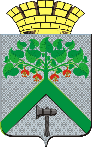 АДМИНИСТРАЦИЯВЕРХНЕСАЛДИНСКОГО  ГОРОДСКОГО  ОКРУГАПОСТАНОВЛЕНИЕАДМИНИСТРАЦИЯВЕРХНЕСАЛДИНСКОГО  ГОРОДСКОГО  ОКРУГАПОСТАНОВЛЕНИЕАДМИНИСТРАЦИЯВЕРХНЕСАЛДИНСКОГО  ГОРОДСКОГО  ОКРУГАПОСТАНОВЛЕНИЕот _________  № _______г. Верхняя СалдаУТВЕРЖДЕНпостановлением  администрацииВерхнесалдинского городского округаот ___________№____________ «Об утверждении Порядка организации выездной торговли при проведении праздничных и иных культурно-массовых мероприятий  на территории Верхнесалдинского городского округа»Приложение № 1к Порядку организации выездной торговли при проведении праздничных и иных культурно-массовых мероприятий на территории Верхнесалдинского городского округа Первому заместителю главы администрации по экономике и финансам от_________________________________
(юридическое лицо, индивидуальный, ИП)_________________________________(должность руководителя, Ф.И.О.)_________________________________(адрес местонахождения)_________________________________(регистрационное свидетельство, №, дата)_________________________________(контактный телефон)№п/пВид нестационарного объектаРазмеры нестационарного объекта, требуется (либо нет) подключение к электрической энергииПеречень реализуемых товаров (услуг)Приложение:№п/пНаименование нестационарного объекта торговлиРазмеры нестационарного объекта торговлиПеречень реализуемых товаров (услуг)Приложение № 3к Порядку организации выездной торговли при проведении праздничных и иных культурно-массовых мероприятий на территории Верхнесалдинского городского округа №п/пДата регистрации заявления в отделе по экономикеНаименование юр. лица,Ф.И.О. индивидуального предпринимателя, ИННРазмеры нестационарного объекта,  требуется (либо нет) подключение к электрической энергииПеречень реализуемых товаров, (услуг)№ и дата Разрешения1.2.…